AP Human Geo		Name								Per	Date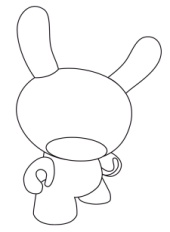 1000 Places to See Before You Die (http://www.1000beforeyoudie.com)While watching the movie, find 3 examples of each PLIRM and enter them below.PlaceEvery place has many distinctive human/physical characteristics. (weather, language, mountains, etc.)LocationIt can be described absolutely or in relation to something else. (toponym, site, situation, mathematical)Interaction (Human/Environment)How are humans interacting with their environment and how is the environment affecting their actions?Region – don’t forget to explain how it is a “region”Regions share one or more characteristics. They’re used to divide the planet. (formal, nodal, perceptual)MovementPeople, products, ideas, and information move in patterns that can be mapped and studied.